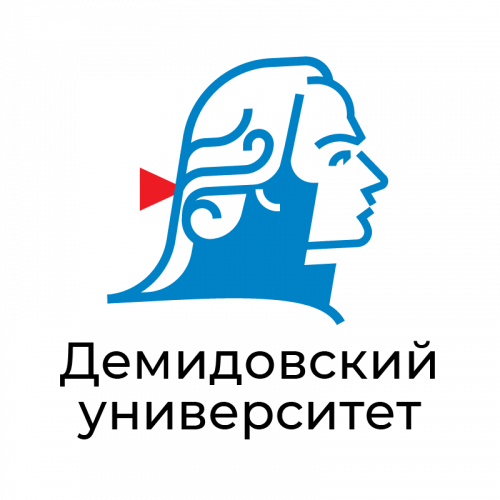 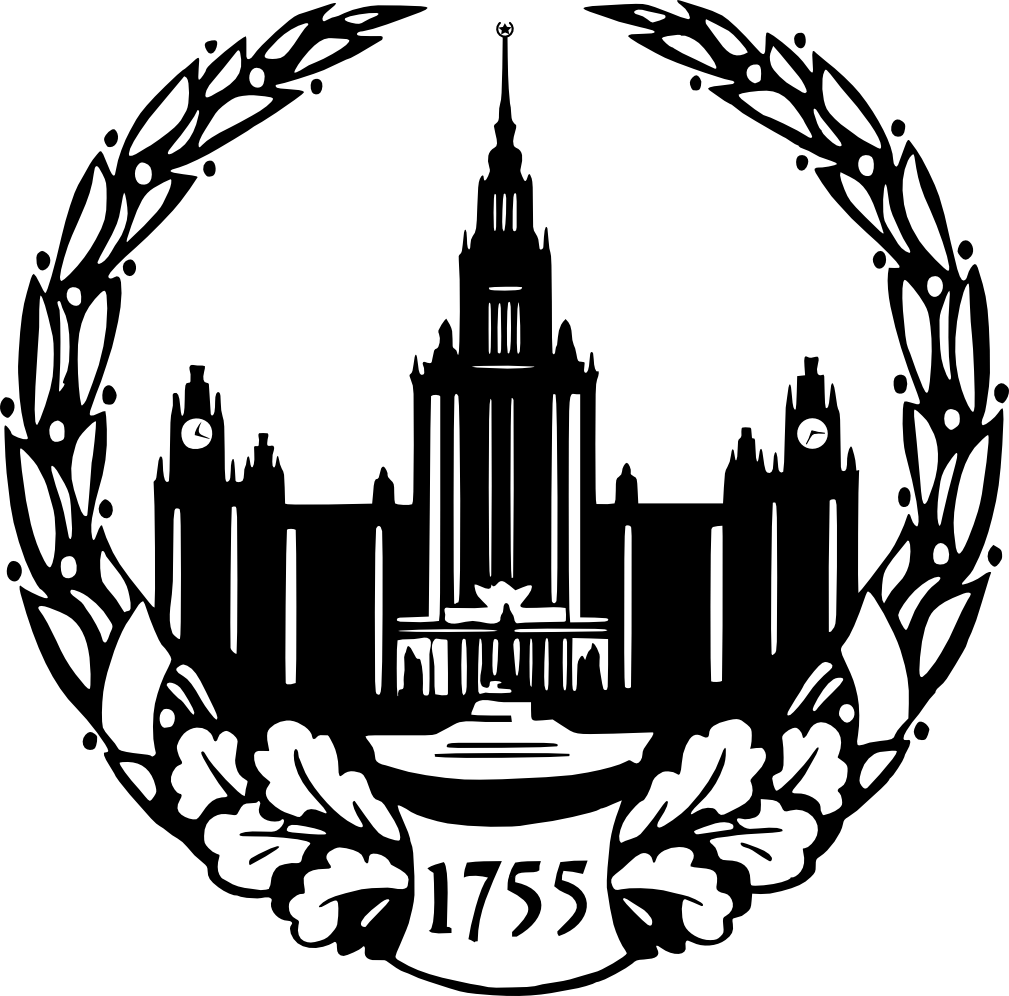 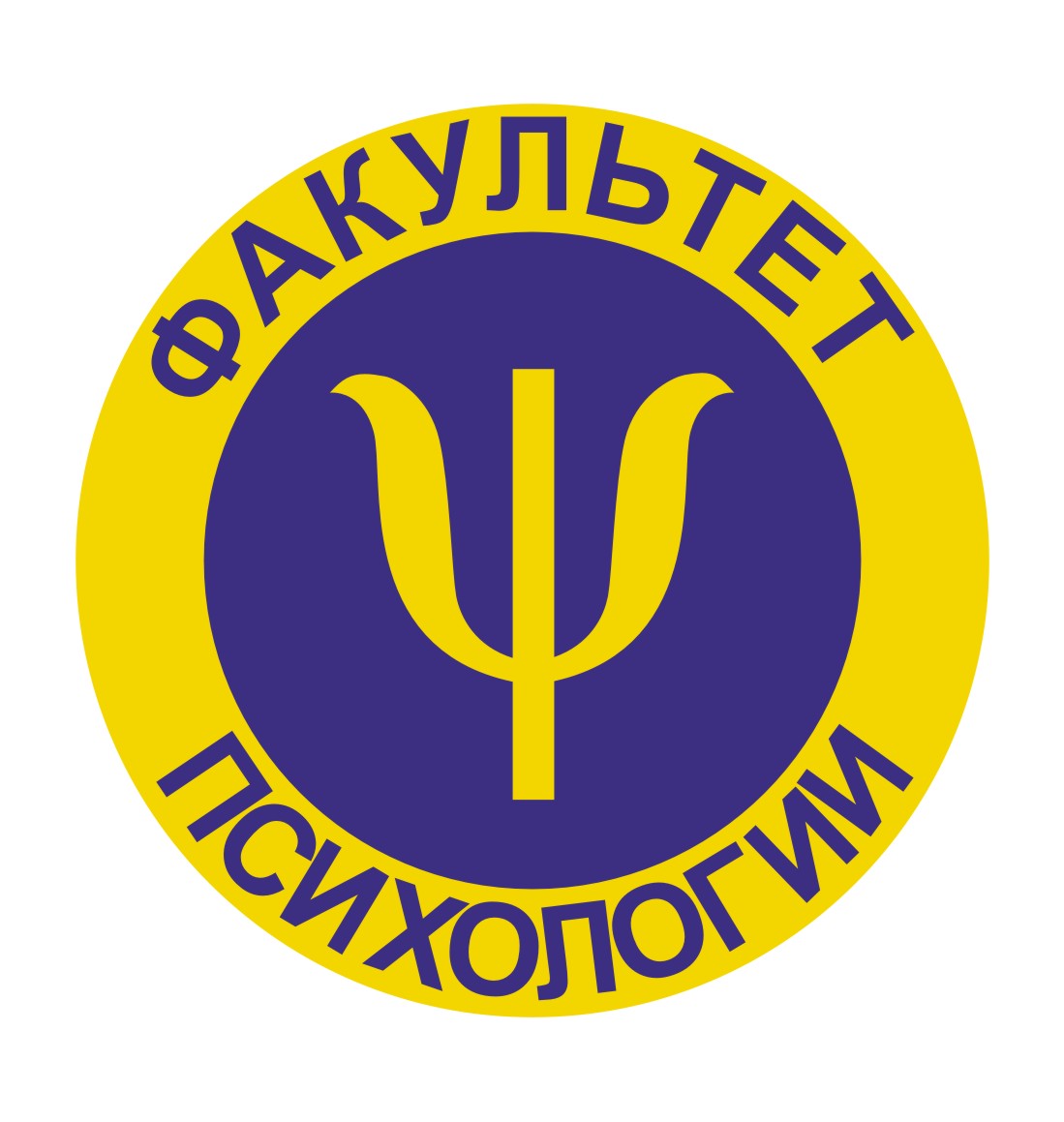 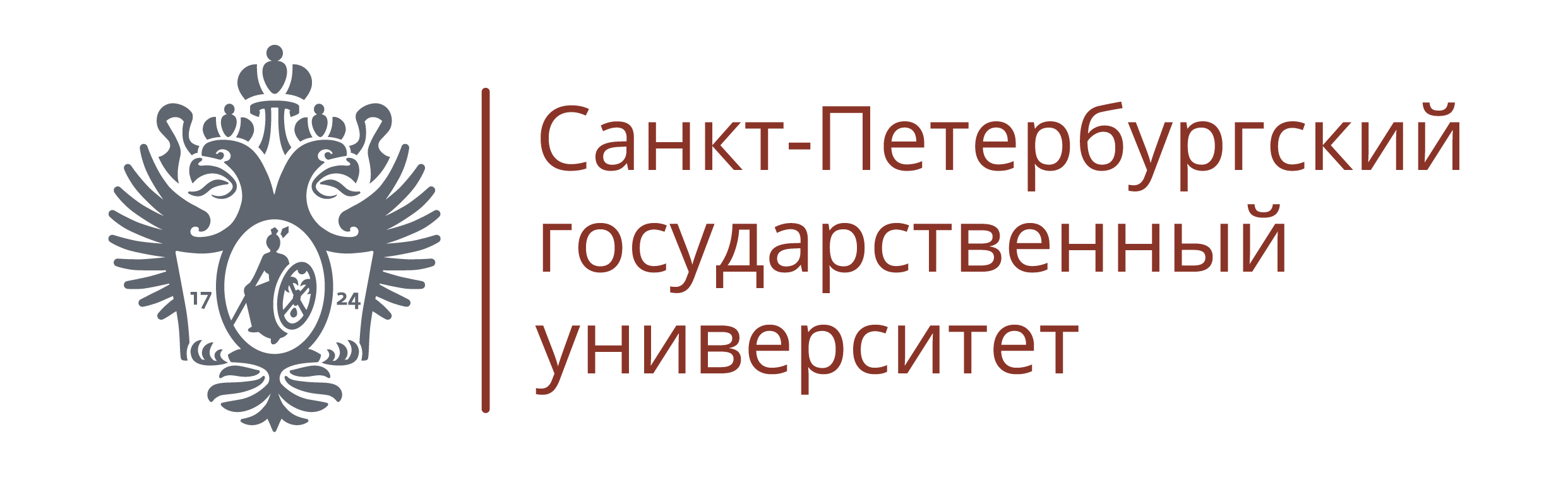 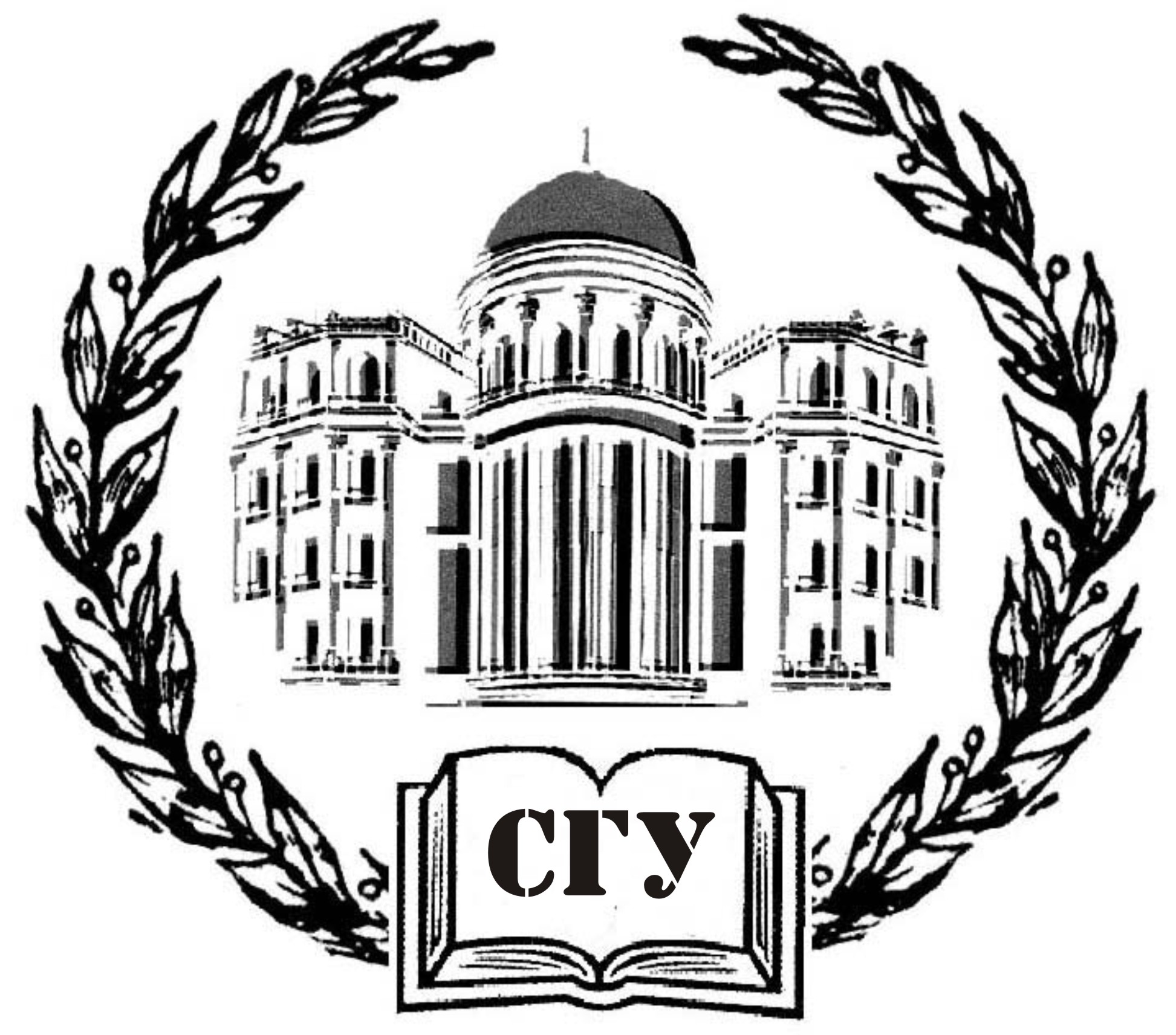 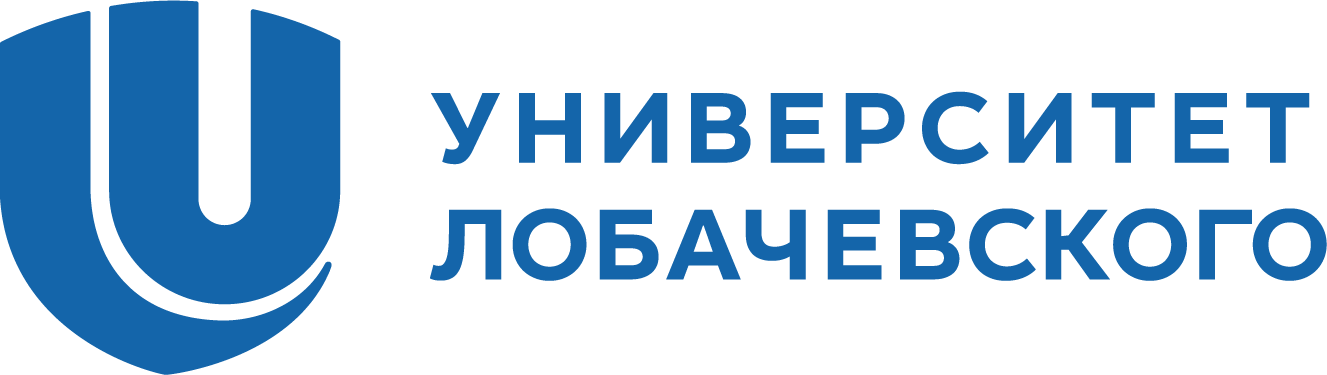 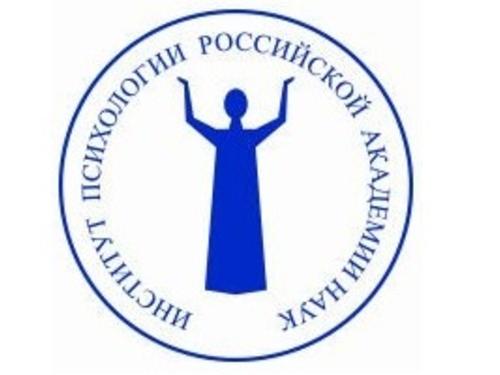 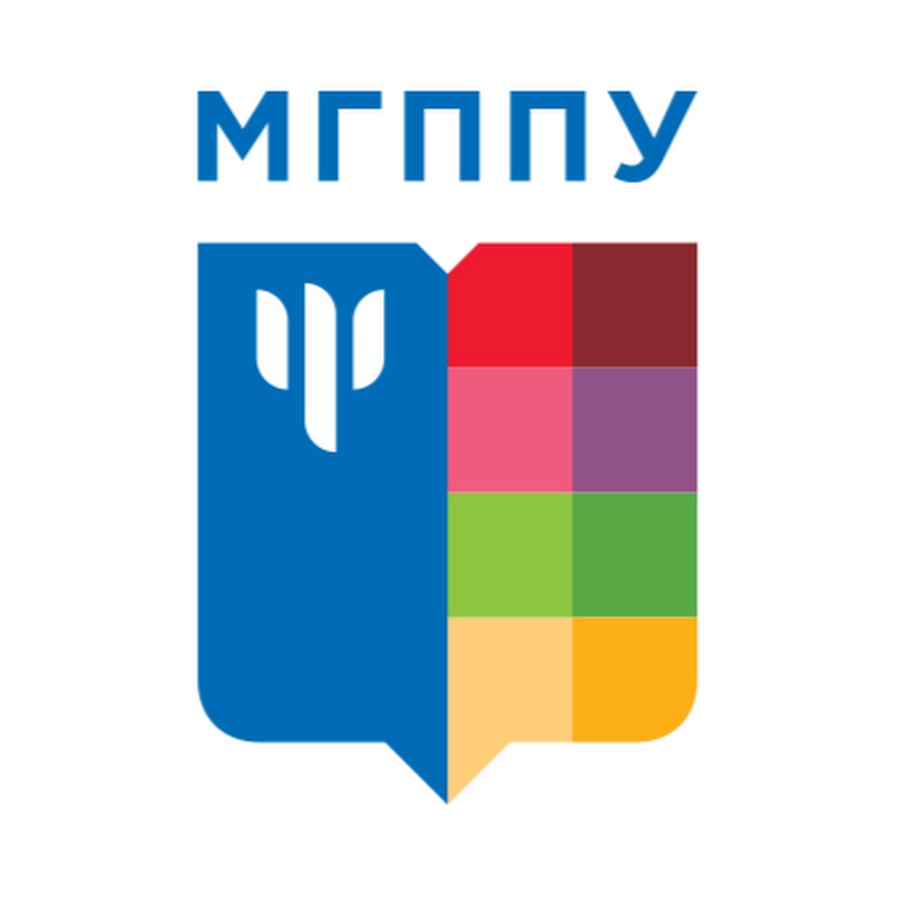 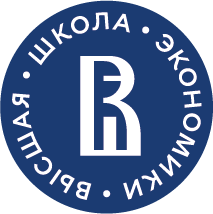 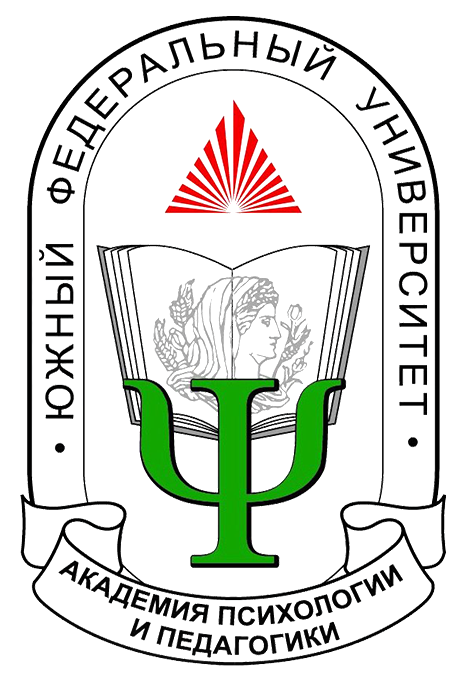 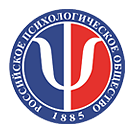 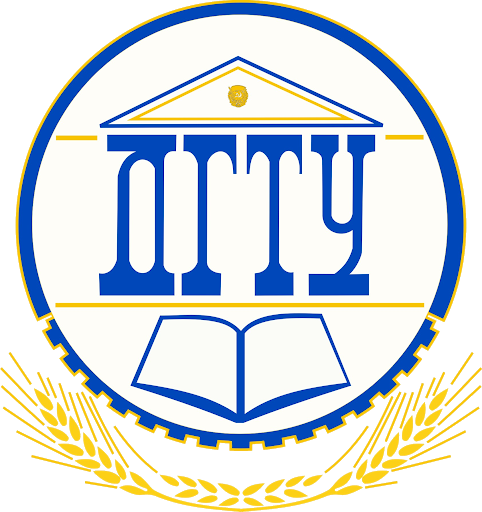 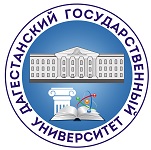 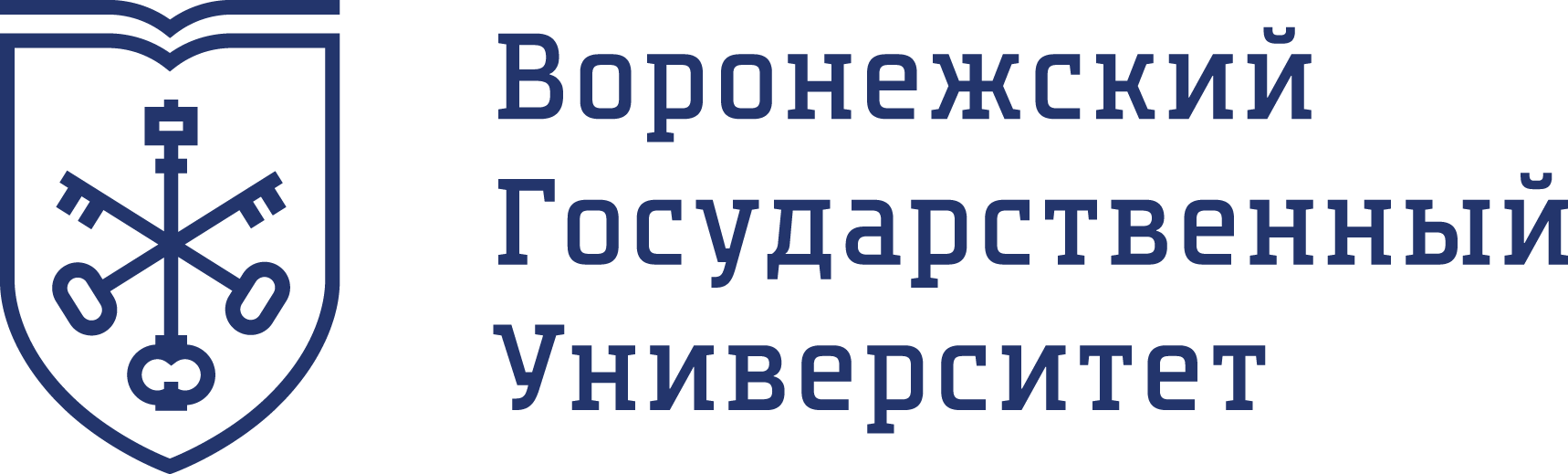 1-й день работы конференции28 апреля 2022 г. (четверг)(указано московское время) 10.00 – 10.05: Приветственное слово к участникам конференции ректора СГУ имени Н.Г. Чернышевского доктора географических наук А.Н. Чумаченко10.05 - 10.10: Приветственное слово к участникам конференции декана факультета психологии СГУ имени Н.Г. Чернышевского доктора психологических наук, профессора Л.Н. АксеновскойПленарные доклады(порядок выступлений не совпадает с алфавитным списком.Время доклада от 15 до 30 минут, включая дискуссию)10.10- 13.55:  Первая пленарная сессия (7 докладов) (перерыв в рамках первой пленарной сессии 10 минут) 13.40 – 14.00 – перерыв (20 минут)14.00 – 17.00: Вторая пленарная сессия (6 докладов)(перерыв в рамках второй пленарной сессии 10 минут) 1. Аксеновская Людмила Николаевна, доктор психологических наук, профессор, заведующая кафедрой общей и социальной психологии, декан факультета психологии СГУ имени Н.Г. Чернышевского (Саратов)Моделирование параметров новой реальности и новые задачи организационной психологии (конец эпохиVUCA. Начало эпохи ОРРО)2. Базаров Тахир Юсупович, доктор психологических наук, профессор кафедры социальной психологии факультета психологии МГУ им. М.В. Ломоносова (Москва)Корпоративный хронотоп в эпоху неизвестности 3. Белоусова Алла Константиновна, доктор психологических наук, профессор, заведующая кафедрой психологии образования и организационной психологии ДГТУ (Ростов-на-Дону)Особенности мышления сотрудников проектных организаций4. Булгаков Александр Владимирович, доктор психологических наук, профессор кафедры социальной психологии Института психологии имени Л.С. Выготского (Москва)Мудрая человечность как инструмент управления организационной культурой5. Гайдар Карина Марленовна, доктор психологических наук, доцент, заведующая кафедрой общей и социальной психологии ВГУ (Воронеж), Мазкина О.Б., кандидат педагогических наук, старший преподаватель кафедры педагогики и педагогической психологии ВГУ (Воронеж) Эмоциональные особенности студентов с разными представлениями о России в условиях неопределенности6. Дейнека Ольга Сергеевна, доктор психологических наук, профессор, и.о. заведующего кафедрой политической психологии факультета психологии СПбГУ (Санкт-Петербург) Риски деформации доверия в организации в условиях кризиса трансформаций7. Занковский Анатолий Николаевич, доктор психологических наук, профессор, заведующий Лабораторией психологии труда, эргономики, инженерной и организационной психологии ИП РАН (Москва) Лидерство и корпоративная культура в условиях новой реальности8. Захарова Людмила Николаевна, доктор психологических наук, профессор, заведующая кафедрой психологии управления Национального исследовательского Нижегородского государственного университета имени Н. И. Лобачевского (Нижний Новгород) Well-being культура как тренд управления персоналом в постковидной реальности 9.  Карпов Анатолий Викторович, доктор психологических наук, профессор, член-корреспондент РАО, декан факультета психологии, заведующий кафедрой психологии труда и организационной психологии Ярославского государственного университета им. П.Г. Демидова (Ярославль)Цифровая социализация как фактор организационной адаптации10. Пищик Влада Игоревна, доктор психологических наук, профессор кафедры общей и консультативной психологии ДГТУ (Ростов-на-Дону)Толерантность к неопределенности сотрудников компании11. Сидоренков Андрей Владимирович, доктор психологических наук, профессор кафедры психологии управления и юридической психологии ЮФУ (Ростов-на-Дону)Роль неформальных подгрупп в эффективности производственных групп и команд 12. Толочек Владимир Алексеевич, доктор психологических наук, профессор, ведущий научный сотрудник ИП РАН (Москва)Профессиональная карьера как научная и научно-практическая проблема: открытые вопросы13.  Штроо Владимир Артурович, доктор психологических наук, профессор, заведующий кафедрой организационной психологии департамента психологии НИУ ВШЭ, главный редактор журнала «Организационная психология» (Москва)  Аудит организационной коммуникации: опыт адаптации методики на российской выборке2-й день работы конференции29 апреля 2022 г. (пятница)Мастер-классы(московское время)Секционные доклады(порядок выступлений совпадает с алфавитным списком.Время доклада от 10 до 15 минут, включая дискуссию)13.00 - 15.00:  Первая секционная сессия (8 докладов) (перерыв в рамках первой пленарной сессии 10 минут) 15.00 – 15.15 – перерыв (15 минут)15.15 – 17.15: Вторая секционная сессия (7 докладов)(перерыв в рамках второй пленарной сессии 10 минут)17.15- 17.25 – перерыв (10 минут)17.25 – 18.25 – Третья секционная сессия (студенческая) (5 докладов)1. Антонова Наталья Викторовна, кандидат психологических наук, доцент департамента психологии НИУ ВШЭ (Москва)Психологическое благополучие сотрудников в условиях цифровой трансформации организации2.  Андриалович Екатерина Сергеевна, преподаватель Академии психологии и педагогики ЮФУ (Ростов-на-Дону) К вопросу об управлении организационной культурой вуза 3. Заладина Анна Сергеевна, старший преподаватель ННГУ имени Н.И. Лобачевского (Нижний Новгород) Субъективное благополучие персонала организаций с разной вовлеченностью в инновационные процессы4. Зеленова Наталья Юрьевна, кандидат социологических наук, начальник управления оценки и развития персонала АО «Опытное Конструкторское Бюро Машиностроения имени И.И. Африкантова» (Нижний Новгород) Well-being культура как тренд управления персоналом в постковидной реальности5. Карелин Андрей Александрович, доцент кафедры консультативной психологии факультета психологии СГУ имени Н.Г. Чернышевского (Саратов) Когнитивные механизмы связи временной перспективы смысловой сферы личности с типом организационной культуры в естественных группах в рамках модели «социальной панорамы»6. Корягина Наталья Александровна, кандидат психологических наук, старший преподаватель НИУ ВШЭ (Москва)Интернет-реклама как механизм онлайн-коммуникации в условиях пандеми7. Комаров Вадим Владимирович, кандидат педагогических наук, ведущий научный сотрудник РАНХиГС при Президенте РФ (Самара) Современные подходы к пониманию организационного лидерства и его основных характеристик8. Кондрашихина Оксана Александровна, кандидат психологических наук, доцент кафедры психологии Севастопольского государственного университета (Севастополь)Симптомокомплекс «темной триады» личности и Эго-состояния студентов-психологов в ракурсе рисков снижения профпригодностиПараметры организационной культуры, отвечающие запросам времени9. Набок Оксана Анатольевна, учредитель консалтингового агентства «Train your brain», руководитель Комитета по управлению изменениями Ассоциации практиков цифровизации, преподаватель НИУ ВШЭ (Москва) Цифровой HR. Как усилить продуктивность команды. Наиболее востребованные цифровые инструменты10. Понукалин Алексей Алексеевич, кандидат социологических наук, доцент кафедры общей и социальной психологии факультета психологии СГУ имени Н.Г. Чернышевского (Саратов)Инновационный потенциал сотрудника: инструкции, мотивация, новаторство11. Прохорова Мария Вячеславовна, кандидат психологических наук, доцент кафедры психологии управления факультета социальных наук ННГУ имени Н.И. Лобачевского (Нижний Новгород); Плотинкова Екатерина Сергеевна, кандидат социологических наук, доцент кафедры отраслевой и прикладной социологии факультета социальных наук ННГУ имени Н.И. Лобачевского (Нижний Новгород); Савичева Анастасия Вячеславовна, аспирантка ННГУ имени Н.И. Лобачевского (Нижний Новгород); Козлова Лия Александровна, студентка ННГУ имени Н.И. Лобачевского (Нижний Новгород)Роль диспозиционного оптимизма в отношении студенческой молодёжи к науке и научной деятельности12. Ромашова Ирина Борисовна, доктор экономических наук, профессор ННГУ имени Н.И. Лобачевского). Управление личными рисками в изменяющейся в социально- экономической среде13. Сереченко А.А., Ковалева Т.В., МГППУ (Москва) Роль профессиональной ориентации в профилактике профессионального выгорания14. Смирнова Анна Юрьевна, кандидат психологических наук, доцент кафедры общей и социальной психологии факультета психологии СГУ имени Н.Г. Чернышевского (Саратов) Поведение и переживания, связанные с работой, как психологические ресурсы преодоления угрозы потери работы15. Улыбышева Ирина Николаевна, старший преподаватель ЮФУ (Ростов-на-Дону) Отношение к труду выпускников индустриальных колледжей с иерархической организационной культурой16. Чеботарева Алина Ивановна, кандидат психологических наук, доцент, заведующая кафедрой философии и социологии Академии МВД ДНР имени Ф.Э. Дзержинского (Донецк, ДНР)Психологическая готовность личности к деятельности в периоды неопределенностиДоклады студентов1. Богомолов Илья Александрович, студент бакалавриата факультета психологии СГУ имени Н.Г. Чернышевского (Саратов)Социально-психологические аспекты аномии прекариата (научный руководитель – д.психол.н., профессор Л.Н. Аксеновская)2. Володченко Александр Владимирович, магистрант факультета психологии (профиль «Ордерные технологии в психологии»), СГУ имени Н.Г. Чернышевского Влияние методов организации групповой деятельности по принятию решение на организационную культуру и творческий потенциал личности, включенной в группу (сравнительный анализ методов «мозгового штурма» и неосимпосия) (научный руководитель – к. соц.н., доцент А.А. Понукалин)3. Макурина Наталья Владимировна, магистрантка факультета психологии (профиль «Ордерные технологии в психологии»), СГУ имени Н.Г. Чернышевского (Саратов)Влияние сформированности субордеров организационной культуры готовность персонала к принятию изменений (научный руководитель – д.психол.н., профессор Л.Н. Аксеновская)4. Попова Ксения Сергеевна, студентка НИУ ВШЭ; Василевский Андрей Сергеевич, студент НИУ ВШЭ (Москва) Когнитивно-поведенческий коучинг как инструмент повышения жизнестойкости сотрудников (научный руководитель – к.психол.н., доцент Н.В. Антонова)5. Тюргашкина Анастасия Николаевна, магистрантка ННГУ имени Н.И. Лобачевского (Нижний Новгород) Отношение к труду выпускников индустриальных колледжей с иерархической организационной культурой (научный руководитель - д.психол.н., профессор Л.Н. Захарова)Ссылки:Google Meet:ХIII Всероссийская научно-практическая конференция c международным участием "Организационная психология: люди и риски"
Четверг, 28 апреля · 10:00–19:00
Контактная информация для встречи в Google Meet
Ссылка: https://meet.google.com/pcz-zwry-vyk
Номер телефона: PIN-код для номера (US) +1 662-493-2538: 538 593 120#Zoom:СГУ приглашает вас на запланированную конференцию: Zoom.

Тема: ХIII Всероссийская научно-практическая конференция c международным участием "Организационная психология: люди и риски"
Время: 28 апр. 2022 10:00 AM Дубай
        Каждый день, 2 событие(й)
        28 апр. 2022 10:00 AM
        29 апр. 2022 10:00 AM
Загрузите и импортируйте следующие файлы iCalendar (.ics) в систему своего календаря.
Ежедневно: https://us06web.zoom.us/meeting/tZAocOmqrDkuHdMBvYMImArYQNwUxxnJE_dl/ics?icsToken=98tyKuGsqzwqGNaXtB6ARpwIGY_Cc-rzpnpbgqdwvgncLgleQxHPB8xVB6pnHvL1

Подключиться к конференции Zoom
https://us06web.zoom.us/j/84570222477?pwd=Ym43VERvR05ZRnhXWGcyQjRXUUlzQT09

Идентификатор конференции: 845 7022 2477
Код доступа: 767348
Одно касание на мобильном телефоне
+13462487799,,84570222477#,,,,*767348# Соединенные Штаты Америки (Houston)
+16465588656,,84570222477#,,,,*767348# Соединенные Штаты Америки (New York)

Набор в зависимости от местоположения
        +1 346 248 7799 Соединенные Штаты Америки (Houston)
        +1 646 558 8656 Соединенные Штаты Америки (New York)
        +1 720 707 2699 Соединенные Штаты Америки (Denver)
        +1 253 215 8782 Соединенные Штаты Америки (Tacoma)
        +1 301 715 8592 Соединенные Штаты Америки (Washington DC)
        +1 312 626 6799 Соединенные Штаты Америки (Chicago)
Идентификатор конференции: 845 7022 2477
Код доступа: 767348ВремяВедущийТема мастер-класса10.00 - 11.15д.психол. наук, профессор Т.Ю. Базаров(МГУ, Москва)Командная антихрупкость11.25 - 13.00  д.психол. наук, профессор А.В. Сидоренков(ЮФУ, Ростов-на-Дону)Компьютерные технологии психологической диагностики личности и группы в организации: МППЛТ И ГП-У13.10 - 14.10учредитель консалтингового агентства «Train your brain»О.А. Набок(Москва)Культура инноваций: Влияние корпоративной среды на успешное внедрение инноваций и постоянные улучшения. Пошаговый алгоритм ее формирования в организации